গণপ্রজাতন্ত্রী বাংলাদেশ সরকারস্থানীয় সরকার, পল্লী উন্নয়ন ও সমবায় মন্ত্রণালয়বাংলাদেশ সচিবালয়, ঢাকা।www.modrcd.gov.bdবিষয়: বাংলাদেশ পল্লী উন্নয়ন বোর্ড, পল্লী দারিদ্র বিমোচন ফাউন্ডেশন এবং ক্ষুদ্র কৃষক উন্নয়ন ফাউন্ডেশন কর্তৃক বিভিন্ন উন্নয়ন প্রকল্প ও কর্মসূচি আকারে বিভিন্ন উপজেলায় প্রদত্ত ঋণ কার্যক্রম পরিদর্শন ছক।সূত্রঃ ৪৭.০০.০০০০.০৪৬.৯৯.০৩৪.২৩.                                                                         তারিখঃ  ১০.০৮.২০২৩ খ্রি:।        ৫. পরিদর্শিত উপজেলা সম্পর্কিত সাধারণ তথ্য৫. অফিস ব্যবস্থাপনা, জনবল, আর্থিক ব্যবস্থাপনা ও সার্বিক সাধারণ কার্যক্রম সম্পর্কিত তথ্যপরিদর্শন কমিটির স্বাক্ষর1.মনিটরিং/পরিদর্শনকারী কর্মকর্তার নাম ও পদবীt2.পরিদর্শনের তারিখt৩.পরিদর্শনকালে উপস্থিত কর্মকর্তার নাম, পদবী ও মোবাইল নম্বরtপরিদর্শিত উপজেলা এবং কার্যালয়ের নামবিআরডিবি/পিডিবিএফ/এসএফডিএফ এর কার্যক্রম শুরুর তারিখউপজেলায় মোট উপজেলায় মোট উপজেলায় মোট উপজেলায় মোট বিআরডিবি/পিডিবিএফ/এসএফডিএফভুক্তবিআরডিবি/পিডিবিএফ/এসএফডিএফভুক্তবিআরডিবি/পিডিবিএফ/এসএফডিএফভুক্তবিআরডিবি/পিডিবিএফ/এসএফডিএফভুক্তসদস্যপরিদর্শিত উপজেলা এবং কার্যালয়ের নামবিআরডিবি/পিডিবিএফ/এসএফডিএফ এর কার্যক্রম শুরুর তারিখইউনিয়নগ্রামপরিবারজনসংখ্যাBDwbqbMÖvgcwieviসদস্যপরিদর্শনকালে উপস্থিত ইউআরডিও এর নাম ও নিজ জেলা এবং উপজেলায় যোগদানের তারিখt(প্রযোজ্য ক্ষেত্রে টিক () দিন এবং অতিরিক্ত তথ্য থাকলে মন্তব্য কলামে উল্লেখ করুন)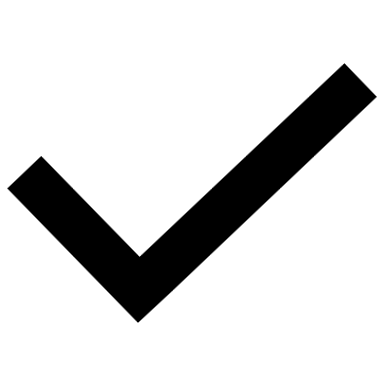 (প্রযোজ্য ক্ষেত্রে টিক () দিন এবং অতিরিক্ত তথ্য থাকলে মন্তব্য কলামে উল্লেখ করুন)(প্রযোজ্য ক্ষেত্রে টিক () দিন এবং অতিরিক্ত তথ্য থাকলে মন্তব্য কলামে উল্লেখ করুন)(প্রযোজ্য ক্ষেত্রে টিক () দিন এবং অতিরিক্ত তথ্য থাকলে মন্তব্য কলামে উল্লেখ করুন)মন্তব্যমন্তব্যক.উপজেলা দপ্তরের জনবল সম্পর্কিত তথ্য	খ.অফিস সরঞ্জাম ও যানবাহনগ.হাজিরা/ছুটি/গতিবিধি/পরিদর্শন রেজিস্টার যথাযথভাবে সংরক্ষণ করা হয় কিনা।	ঘ.গার্ড ফাইলে কার্যনির্দেশিকা, প্রবিধানমালা, প্রয়োজনীয় নীতিমালা/সার্কুলার যথাযথভাবে সংরক্ষণ ও হাতের নাগালে আছে কিনা।	ঙ.ব্যক্তিগত নথিপত্র, , ও অফিসিয়াল ডকুমেন্ট শ্রেণিওয়ারি স্টিকারসহ আলমারী/ফাইল কেবিনেট সংরক্ষণ সম্পর্কিত (ইত্যাদি নিয়ম অনুযায়ী যাচাই)চ.সাপ্তাহিক সভা নিয়মিতভাবে অনুষ্ঠান, কার্যবিবরণী লিখন ও সভার অগ্রগতি নিয়মিত মনিটরিং করা হয় কিনা।	ছ.স্টাফ মিটিং রেজিষ্টার পর্যবেক্ষণজ.প্রকল্প/কর্মসূচি বাস্তবায়ন সংশ্লিষ্ট সভাসমূহ নিয়মিত অনুষ্ঠিত হয় কিনা।	ঝ.সমিতিসমূহ নিয়তিত পরিদর্শন করা হয় কিনাঞ.ভ্রমণ রেজিষ্টার পর্যবেক্ষণট.জেলা/সদর দপ্তরের/পূর্ববর্তী পরিদর্শনের নির্দেশনা/সুপারিশ সংরক্ষণ ও বাস্তবায়ন অগ্রগতি ড.অর্থ বছরের বাজেট বিভাজন মোতাবেক খাতওয়ারী অর্থ ব্যয় করা হয় কিনা।	ঢ.যথাসময়ে অডিট আপত্তি নিষ্পত্তিকল্পে বিএস জবাব প্রেরণ করা হয় কিনা।	রাজস্ব অডিটঃ আপত্তি-   টি, নিষ্পত্তি-   টিঅভ্যন্তরীণঃ আপত্তি-      টি, নিষ্পত্তি-   টিজবাব প্রেরণঃরাজস্ব অডিটঃ আপত্তি-   টি, নিষ্পত্তি-   টিঅভ্যন্তরীণঃ আপত্তি-      টি, নিষ্পত্তি-   টিজবাব প্রেরণঃ৬. উপজেলার বিভিন্ন কর্মসূচি/প্রকল্পের ঋণ কার্যক্রম সম্পর্কিত পর্যবেক্ষণ ৬. উপজেলার বিভিন্ন কর্মসূচি/প্রকল্পের ঋণ কার্যক্রম সম্পর্কিত পর্যবেক্ষণ ৬. উপজেলার বিভিন্ন কর্মসূচি/প্রকল্পের ঋণ কার্যক্রম সম্পর্কিত পর্যবেক্ষণ ৬. উপজেলার বিভিন্ন কর্মসূচি/প্রকল্পের ঋণ কার্যক্রম সম্পর্কিত পর্যবেক্ষণ ৬. উপজেলার বিভিন্ন কর্মসূচি/প্রকল্পের ঋণ কার্যক্রম সম্পর্কিত পর্যবেক্ষণ ৬. উপজেলার বিভিন্ন কর্মসূচি/প্রকল্পের ঋণ কার্যক্রম সম্পর্কিত পর্যবেক্ষণ ক.যে ধরনের ঋণ কার্যক্রম চলমান রয়েছেখ.উপজেলার মোট ঋণ গ্রহীতার সংখ্যানারীঃপুরুষঃনারীঃপুরুষঃগ.লক্ষমাএা ও অর্জনঃঘ.উপজেলায় মোট ঋণ প্রদানের পরিমান (টাকায়) ও অবস্থা পরিমানঃ                 পরিমানঃ                 ঙ.হিসাব সংক্রান্ত যাবতীয় খাতাপত্র  হালনাগাদ লিপিবদ্ধ ও স্বাক্ষরিত হয় কিনাচ.ঋণ বিতরণ রেজিষ্টার আছে কি নাছ.উপজেলায় মোট ঋণ আদায়ের পরিমান (টাকায়) ও অবস্থাপরিমানঃ          টাকাপরিমানঃ          টাকাজ.ঋণ আদায় রেজিষ্টার আছে কি নাঝ.ক্যাশ বহি রেজিষ্টার আছে কি নাঞ.ঋণ তহবিলের সর্বশেষ ব্যাংক ষ্টেটমেন্ট এবং ক্যাশবহি স্থিতির মিল রয়েছে কিনা ট.চেক ইস্যু রেজিষ্টার আছে কি নাঠ.পাশ বহি রেজিষ্টার আছে কি নাড.মিলকৃত পাশ বহিগড়মিল আছে কিনাগড়মিল আছে কিনাঢ.আত্মসাত/হস্তমজুত আঝে কিনা ণ.হ্যাঁ হলে টাকা আদায়ে কি ব্যবস্থা গ্রহণ করা হয়েছে:ত.ঋণের দলির পত্র ও ফাইলসমূহ যথাযথভাবে সংরক্ষণ করা হয় কিনাথ.স্বয়ম্ভরতার হার (%):দ.স্থায়ী আমানত (যদি থাকে) নিয়মিতভাবে নবায়ন করা হয় কিনা।	ধ.সম্পদ রেজিষ্টার আছে কি নান.চলমান মামলার সংখ্যা এবং	মামলার হালনাগাদ তথ্য রয়েছে কিনামামলার সংখ্যাঃ            টিমামলার সংখ্যাঃ            টি৭. মাঠকর্মী ও ঋণ গ্রহীতাদের সাথে বৈঠকে (যদি হয়) কার্যক্রম বাস্তবায়নে প্রাপ্ত সমস্যা ও সুপারিশ৭. মাঠকর্মী ও ঋণ গ্রহীতাদের সাথে বৈঠকে (যদি হয়) কার্যক্রম বাস্তবায়নে প্রাপ্ত সমস্যা ও সুপারিশ৭. মাঠকর্মী ও ঋণ গ্রহীতাদের সাথে বৈঠকে (যদি হয়) কার্যক্রম বাস্তবায়নে প্রাপ্ত সমস্যা ও সুপারিশ৭. মাঠকর্মী ও ঋণ গ্রহীতাদের সাথে বৈঠকে (যদি হয়) কার্যক্রম বাস্তবায়নে প্রাপ্ত সমস্যা ও সুপারিশ৭. মাঠকর্মী ও ঋণ গ্রহীতাদের সাথে বৈঠকে (যদি হয়) কার্যক্রম বাস্তবায়নে প্রাপ্ত সমস্যা ও সুপারিশ৭. মাঠকর্মী ও ঋণ গ্রহীতাদের সাথে বৈঠকে (যদি হয়) কার্যক্রম বাস্তবায়নে প্রাপ্ত সমস্যা ও সুপারিশক্রম.পরিদর্শনকালে চিহ্নিত সমস্যাপরিদর্শনকালে চিহ্নিত সমস্যাসৃপারিশসৃপারিশসৃপারিশ৮. ঋণ কার্যক্রম সম্পর্কিত চিহ্নিত সমস্যা ও সৃপারিশ৮. ঋণ কার্যক্রম সম্পর্কিত চিহ্নিত সমস্যা ও সৃপারিশ৮. ঋণ কার্যক্রম সম্পর্কিত চিহ্নিত সমস্যা ও সৃপারিশ৮. ঋণ কার্যক্রম সম্পর্কিত চিহ্নিত সমস্যা ও সৃপারিশ৮. ঋণ কার্যক্রম সম্পর্কিত চিহ্নিত সমস্যা ও সৃপারিশ৮. ঋণ কার্যক্রম সম্পর্কিত চিহ্নিত সমস্যা ও সৃপারিশক্রম.পরিদর্শনকালে চিহ্নিত সমস্যাপরিদর্শনকালে চিহ্নিত সমস্যাসৃপারিশসৃপারিশসৃপারিশ